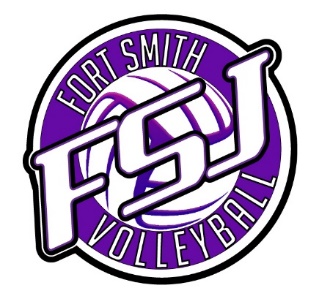 Sponsorship Opportunities 2020-2021For Parent and Player Use OnlyScholarship Sponsor Platinum $5,000Sponsorship will be used to assist players who qualify for FSJ scholarshipsLogo on emails, email and Facebook post, online banners, banner at entrance of gym and at convention center, 2 full page ads in BAF program. Sponsor provides banners.Club Sponsorship Gold $3,000Logo on emails, email ads and Facebook post, online banner, banners in gym and 1 at convention center, 1 full page ad in BAF program. Sponsor provides banners.Battle at the Fort Sponsor $2,500Banners at BAF, logo and messages related to BAF emails, logo and messages related to BAF Facebook, ad on website, Sponsors name on all BAF shirts.Club Sponsorship Silver Level $1,000Banner at convention center, banner in gym, 1 email and Facebook post, ½ page ad in BAF program, logo on website.Sponsor provides banners.Player Practice Shirt $2,000Business name & logo included on seasons practice shirt and provided to all players.Online banner ad on sponsors page of FSJ website.Club Sponsorship Bronze Level $500Smaller banner in gym, logo on website, ¼ page ad in BAF program.Program AdsFull Page $150Half Page $100¼ Page $751/8 Page $50FSJ Web AdsLogo plus Web Link: $300Logo plus ½ page ad in program: $200Logo: $100FSJ Banners: $200Sponsor provides bannerAdditional details regarding banner size can be found on the next page. For more information, contact ekbiggs15@aol.comScholarship Sponsor Platinum $5,000Sponsorship will be used to assist players who qualify for FSJ scholarshipsLogo at bottom of all official emails to club membersDedicated email ads and Facebook post about sponsorOnline banner ad at top of front page of FSJ websiteSponsor ad pinned to top of FSJ Facebook pageBanner (provided by sponsor) (4' x 16') placed in FSJ gym entrance2 Banners (provided by sponsor) (4' x 8') placed at BAF convention center2 Full page ads placed in BAF ProgramAll benefits for all sponsorships are from December 1 to October 1 of next year.A portion of the sponsorship proceeds will be applied to player fees of the player that is responsible for securing the sponsorship. If no player is responsible for securing the sponsorship the portion will go to scholarships.FSJ $3800     Player $1200Club Sponsorship Gold $3,000Logo at bottom of all official emails to club membersDedicated email ads and Facebook post about sponsorOnline banner ad at top of front page of FSJ websiteSponsor ad pinned to top of FSJ Facebook pageBanner (provided by sponsor) (4' x 16') placed in FSJ gymBanner (provided by sponsor) (4' x 8') placed at BAF convention centerFull page ad placed in BAF ProgramFSJ $2100     Player $900Battle at the Fort Sponsor $2500Banners displayed at BAFEmails related to BAFFacebook posts related to BAFAd on BAF websiteSponsors name on all BAF shirtsFSJ $1700    Player $800Club Sponsorship Silver Level $1000Banner (provided by sponsor) (4'x8') placed at BAF convention center Banner (provided by sponsor) (4'x8') in FSJ gym1 dedicated email ad and Facebook post about sponsor1/2 page ad placed in BAF ProgramLogo Placed on FSJ Website Dec 1 - Oct 1FSJ $700    Player $300Player Practice Shirt $2,000Business name & logo included on seasons practice shirt and provided to all playersOption of multiple businesses totaling $2000Online banner ad on sponsors page of FSJ websiteFSJ $1500    Player $500Club Sponsorship Bronze Level $500Small size (2'x4') banner (provided by sponsor) on FSJ Club Wall Dec 1- Oct 1Logo Placed on FSJ Website Dec 1 - Oct 11/4 page ad placed in BAF ProgramFSJ $350    Player $150For more information, contact ekbiggs15@aol.com